Social Media Creative Request 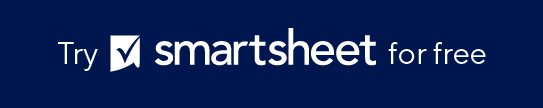 Form TemplatePROJECT TITLESERVICES NEEDEDPROJECT OBJECTIVESPROJECT DESCRIPTIONTARGET AUDIENCEPLATFORM(S)CONTENT TYPEVISUAL ELEMENTSCOPY REQUIREMENTSDEADLINEBUDGET PREVIOUS CAMPAIGNSPROJECT STAKEHOLDERS / APPROVAL PROCESSADDITIONAL REQUIREMENTS OR COMMENTSREQUESTOR NAME & DEPARTMENTEMAILPHONEBUSINESS NAMEWEBSITE FOR PROJECT Content Marketing Website Design Search Engine Optimization Brand Development Social Media Pay-Per Click/Sem Digital Strategy Lead Generation Mobile Marketing Email Campaigns Landing Pages Other Increase Revenue Build Brand Credibility Improve Search Engine Position Generate Leads Increase Top Accounts Other Check here if generative AI can be used for creating or enhancing content.TARGET START DATETARGET END DATEDISCLAIMERAny articles, templates, or information provided by Smartsheet on the website are for reference only. While we strive to keep the information up to date and correct, we make no representations or warranties of any kind, express or implied, about the completeness, accuracy, reliability, suitability, or availability with respect to the website or the information, articles, templates, or related graphics contained on the website. Any reliance you place on such information is therefore strictly at your own risk.